ТЕРРИТОРИАЛЬНАЯ ИЗБИРАТЕЛЬНАЯ КОМИССИЯ
ГОРОДА УССУРИЙСКА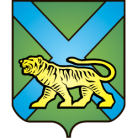 РЕШЕНИЕ г. УссурийскО предложении кандидатур для зачисления в резерв составов участковых комиссий Приморского краяНа основании пункта 9 статьи 26 и пункта 5.1 статьи 27 Федерального закона «Об основных гарантиях избирательных прав и права на участие в референдуме граждан Российской Федерации», пункта 13 Порядка формирования резерва составов участковых комиссий и назначения нового члена участковой комиссии из резерва составов участковых комиссий, утвержденного постановлением ЦИК России от 5 декабря 2012 года                        № 152/1137-6,  решения Избирательной комиссии Приморского края от 29 декабря 2017 года № 47/427 «О сборе предложений по кандидатурам для  зачисления в резерв составов участковых комиссий Приморского края избирательных участков, образуемых на территориях воинских частей, расположенных  в обособленных, удаленных от населенных пунктов местностях, а также избирательных участков, образуемых  в труднодоступных или отдаленных местностях, в местах временного пребывания избирателей или в местах, где пребывают избиратели, не имеющие регистрации по месту жительства в пределах Российской Федерации»  территориальная избирательная комиссия города УссурийскаРЕШИЛА:1. Предложить для зачисления в резерв составов участковых комиссий Избирательной комиссии Приморского края кандидатуры согласно приложению.2. Направить настоящее решение и список кандидатур, предлагаемых для зачисления в резерв составов участковых комиссий, в Избирательную комиссию Приморского края.3. Разместить настоящее решение на официальном сайте администрации Уссурийского городского округа в разделе «Территориальная избирательная комиссия города Уссурийска» в информационно-телекоммуникационной сети «Интернет».Председатель комиссии                                                                 О.М. МихайловаСекретарь комиссии	    			                                        С.В. ХамайкоПриложение к решению территориальнойизбирательной комиссии города Уссурийскаот 29 января 2018 года № 63/424Список кандидатур, предлагаемых для зачисления в резерв составов участковых комиссий, территориальной избирательной комиссией города Уссурийска Приморского края _________________________________________29 января 2018 года                        № 63/424№п/пФамилия, имя, отчествоДата рожденияНаименование субъекта выдвижения Очередность назначения, указанная политической партией (при наличии)№ избирательного участкаАндрухова Анастасия Юрьевна26.09.1985Собрание избирателей по месту службы:ФКУ СИЗО-3 ГУФСИН России по Приморскому краю2882ВиковичОльга Викторовна18.09.1991Собрание избирателей по месту службы:в/ч 712892883ЕлецкаяГалина Александровна25.04.1963Собрание избирателей по месту службы:в/ч 712892883ЕфимоваМария Викторовна07.06.1990Собрание избирателей по месту службы:ФКУ СИЗО-2 ГУФСИН России по Приморскому краю2881ЗагнойкоИрина Николаевна06.08.1961Собрание избирателей по месту службы:в/ч 712892883Заикина Виктория Викторовна28.03.1975Собрание избирателей по месту работы: КГБУЗ «Уссурийская ЦГБ2880Иванова Анастасия Алексеевна10.03.1986Собрание избирателей по месту службы:ФКУ СИЗО-3 ГУФСИН России по Приморскому краю2882Копай Людмила Юрьевна07.07.1966Собрание избирателей по месту работы: КГБУЗ «Уссурийская ЦГБ»2880Котиков Анатолий Владимирович17.06.1981Собрание избирателей по месту службы:ФКУ СИЗО-2 ГУФСИН России по Приморскому краю2881Крамчанина Ирина Константиновна12.08.1976Собрание избирателей по месту службы:ФКУ СИЗО-3 ГУФСИН России по Приморскому краю2882АМартыненко Татьяна Сергеевна21.10.1985Собрание избирателей по месту службы:ФКУ СИЗО-2 ГУФСИН России по Приморскому краю2881Мацкан Денис Сергеевич16.09.1980Собрание избирателей по месту службы:ФКУ СИЗО-3 ГУФСИН России по Приморскому краю2882ПивнюкПетр Петрович01.11.1964Собрание избирателей по месту службы:в/ч 712892883Писарева Наталья Евгеньевна25.05.1954Собрание избирателей по месту работы: КГБУЗ «Уссурийская ЦГБ»2880ПоповаАлла Владимировна06.08.1970Собрание избирателей по месту работы: КГБУЗ «Уссурийская ЦГБ»2880Сафонова Юлия Викторовна10.03.1980Собрание избирателей по месту службы:ФКУ СИЗО-3 ГУФСИН России по Приморскому краю2882Сокур Виктория Владимировна30.04.1976Собрание избирателей по месту службы:ФКУ СИЗО-2 ГУФСИН России по Приморскому краю2881Уланова Ирина Николаевна10.07.1971Собрание избирателей по месту работы: КГБУЗ «Уссурийская ЦГБ»2880Филатова Елена Ивановна03.09.1963Собрание избирателей по месту службы:в/ч 712892883Цегельник Сергей Николаевич05.09.1980Собрание избирателей по месту службы:в/ч 712892883Широкий Дмитрий Петрович28.07.1977Собрание избирателей по месту службы:ФКУ СИЗО-2 ГУФСИН России по Приморскому краю2881